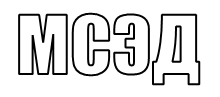 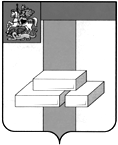 АДМИНИСТРАЦИЯГОРОДСКОГО ОКРУГА ДОМОДЕДОВОМОСКОВСКОЙ ОБЛАСТИКОМИТЕТ ПО УПРАВЛЕНИЮ ИМУЩЕСТВОМпл.30-летия Победы, д.1, микрорайон Центральный, г. Домодедово, Московская область, 142000,    Тел. (496)79-24-139 E-mail: dmdd_kui@mosreg.ru ИНН 5009027119, КПП 500901001___________  № ___________	Уважаемая Мария Александровна!Прошу Вас напечатать в ближайшем выпуске газеты «Призыв» следующее объявление:ИТОГИ АУКЦИОНА!Комитет по управлению имуществом Администрации городского округа Домодедово сообщает о том, что 06.02.2024 Комитетом по конкурентной политике Московской области подведен итог аукциона в электронной форме на право заключения договора аренды земельного участка, государственная собственность на который не разграничена, расположенного на территории городского округа Домодедово (1 лот) АЗГЭ-ДО/23-4998:Лот № 1: Наименование Объекта (лота) аукциона: земельный участок. Категория земель: земли населенных пунктов. Разрешенное использование: для индивидуального жилищного строительства. Место расположения (адрес) Объекта (лота) аукциона: Московская область, г. о. Домодедово, с. Вельяминово. Кадастровый номер участка: 50:28:0110329:1271, площадь 2403 кв. м.Начальная (минимальная) цена договора (цена лота): 994 966,95 руб. (Девятьсот девяносто четыре тысячи девятьсот шестьдесят шесть рублей 95 копеек), НДС не облагается. «Шаг аукциона»: 29 849,00 руб. (Двадцать девять тысяч восемьсот сорок девять рублей 00 копеек). Размер задатка: 994 966,95 руб. (Девятьсот девяносто четыре тысячи девятьсот шестьдесят шесть рублей 95 копеек), НДС не облагается.Аукцион признан состоявшимся. Победителем аукциона признан участник: Денисов Владимир Александрович предложивший наибольшую цену предмета аукциона: 3 114 245,95 руб. (Три миллиона сто четырнадцать тысяч двести сорок пять рублей 95 копеек), НДС не облагается, с которым будет заключен договор аренды.Протокол аукциона размещен на официальном сайте Российской Федерации, определенном Правительством Российской Федерации www.torgi.gov.ru, официальном сайте городского округа Домодедово www.domod.ru, на Едином портале торгов Московской области easuz.mosreg.ru/torgi, на сайте Оператора электронной площадки www.rts-tender.ru в сети Интернет.Председатель комитета по управлению имуществом		          	         	                                                      Л.В. ЕнбековаТ. Ю. Водохлебова +7 496 792 41 32